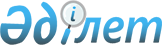 Об установлении квоты рабочих мест для трудоустройства инвалидов в организациях Успенского района на 2016 год
					
			Утративший силу
			
			
		
					Постановление акимата Успенского района Павлодарской области от 05 июля 2016 года № 121/7. Зарегистрировано Департаментом юстиции Павлодарской области 26 июля 2016 года № 5180. Утратило силу постановлением акимата Успенского района Павлодарской области от 19 сентября 2016 года № 172/9      Сноска. Утратило силу постановлением акимата Успенского района Павлодарской области от 19.09.2016 № 172/9.

      В соответствии с подпунктом 6) статьи 9 и подпунктом 1) пункта 1 статьи 27 Закона Республики Казахстан от 6 апреля 2016 года "О занятости населения", в целях обеспечения занятости инвалидов, акимат Успенского района ПОСТАНОВЛЯЕТ:

      1. Установить квоту рабочих мест для трудоустройства инвалидов в размере трех процентов от численности рабочих мест без учета рабочих мест на тяжелых работах, работах с вредными, опасными условиями труда в организациях Успенского района независимо от организационно-правовой формы и формы собственности на 2016 год.

      2. Контроль за выполнением настоящего постановления возложить на курирующего заместителя акима Успенского района.

      3. Настоящее постановление вводится в действие по истечении десяти календарных дней после дня его первого официального опубликования.


					© 2012. РГП на ПХВ «Институт законодательства и правовой информации Республики Казахстан» Министерства юстиции Республики Казахстан
				
      Аким района

Б. Демеуов
